 OPIS ZDJĘCIE POGLĄDOWE ILOŚĆ ILOŚĆ LUXE Długopis Serenade (10726500) Długopis z mechanizmem przekręcanym z ekskluzywnie zaprojektowanym ażurowym zdobieniem na górnym korpusie. W zestawie czarny wkład premium. Zapakowany w pudełko upominkowe "LUXE".Parametry: Wymiary: 13,7 x Ø 1,2 cm
Kolor pudełka: czarnyKolor długopisu: czarny ze srebrnym zdobieniem
Materiał: Metal Metoda znakowania: L1 grawer laserowy w kolorze srebrnym na długopisieWizualizacja: zostanie przygotowana przez Zamawiającego i udostępniona w formacje PDF/ jpg 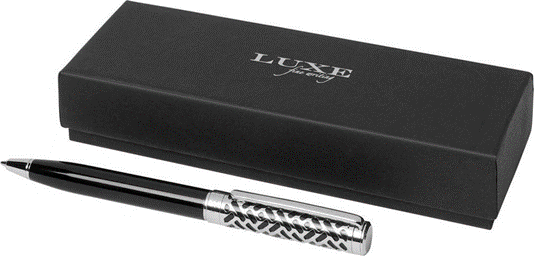 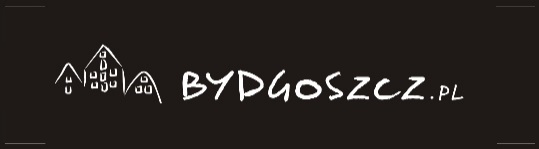 50 szt. 